SAVE THE DATE:40th Chicago CROP Hunger WalkOctober 16, 2022First Immanuel Lutheran ChurchGreetings!We had a very successful Chicago CROP Hunger Walk last fall.  As donations continue to come in, it looks like we will exceed $44,000 in contributions. Attached is a copy of the grant application for the 2022 Walk.  As you know, 25% of the funds we raise are used in Chicago to benefit local programs, and we would like to invite your organization to submit a grant application for 2022.  Helping with missions like yours is the primary reason we join together to walk each year. This year’s walk is being planned for October 16, on our traditional walk date on the third Sunday of the month.   Completed applications are due by March 31 and will be reviewed at the March Planning Committee meeting on Tuesday, 4/19/22.  Active participation in the planning and implementation of the Walk is critical to the success of the Walk and will be a key criterion in the selection and award process.  The CROP Walk Committee will meet after the event to confirm that all the application guidelines were met, confirm the date on which grants will be distributed, and begin laying the groundwork for next year’s event.  Rochelle Smith will be acting as this year’s Chicago CROP Hunger Walk Agency Liaison, Jon Skogen is our CWS representative, and Nicole Schall-Plotner & Gary Cox are serving as co-coordinators of the Walk.  Should you have any questions or concerns about the application process, please feel free to contact Jon Skogen or me via e-mail to discuss the situation.We’re looking forward to working with you to End Hunger One Step at a Time.Best regards,Rochelle Smith – rochellesmitho@yahoo.com Nicole & Gary – chicagocrop@gmail.comJon Skogen – jskogen@cwsglobal.org (872) 215-00312022 Chicago CROP Hunger Walk		Application for Local Hunger Agency GrantThis application is for the purpose of obtaining a Local Hunger Agency Grant awarded by Church World Service as a result of funds generated from the Chicago CROP Hunger Walk.  Grant awards are based on a percentage of CROP Hunger Walk income.  Qualified agencies will be selected based on their hunger fighting initiatives in the Chicago community and their commitment to the promotion and success of the CROP Hunger Walk.  The 2022 Chicago CROP Hunger Walk is planned for the third Sunday in October (10/16/22).Application GuidelinesAgency projects must be ecumenically sponsored or approved.Grants must be used for hunger or hunger-related programs.Applicant must be recognized by the Internal Revenue Service as a 501(c)3 tax-exempt agency.  If the agency is not tax-exempt, it must be sponsored by a tax-exempt agency or church that is responsible for proper use of the funds.Deadline for grant submission:  March 31, 2022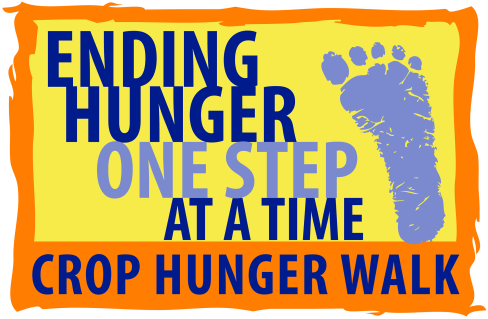 Unsolicited grant proposals are welcomed. Submit grant application by email to Rochelle Smith, Agency Liaison: rochellesmitho@yahoo.com   Alternatively, applications may be mailed to:Chicago CROP Hunger Walk Committee	1218 W. Addison St.			Chicago, IL  60613Applications will be reviewed at the April 19, 2022 Planning Committee meeting; attendance is strongly encouraged.ExpectationsAn agency representative must take an active role on the planning committee, attending pre-Walk meetings or conference calls, a Rally Day event, plus Evaluation meeting(s).The agency will help recruit participants and volunteers to assist in the event.The agency will use its resources to help promote the Chicago CROP Hunger Walk.  Examples of how agencies have helped promote the event include: articles in agency newsletters, CROP Hunger Walk buck slips in letters and donation acknowledgements, donation of media time/ad space, recruitment of walkers and business sponsors, phone calls, circulation and posting of CROP Hunger Walk materials, mention of the event during interviews, encouragement of ministerial support, mention in online or email campaigns with links to the Chicago CROP Hunger Walk website and Facebook page, posts on agency social media platforms.The agency must be prepared to submit general information and at least one photo and story of their hunger program in action for publicity purposes.On CROP Hunger Walk day, the agency must provide at least 6 volunteers to cover a specific assignment.  Assignments will be given in September and will include one or more of the following:  a.) marking the route (vehicle needed), b.) staffing a rest stop  c.) unmarking the route, d.) clean-up, e.) cheering section along route, f.) and other, as needed.ApprovalThe Chicago CROP Hunger Walk Committee will select the Local Hunger Agency Grant recipients of funds raised at the annual CROP event. Final approval for each agency will be granted by the national office of Church World Service and grants distributed in January.For Additional InformationJon K. Skogen, National Community Engagement ManagerChurch World Service jskogen@cwsglobal.org Nicole Schall-Plotner & Gary CoxChicago CROP Hunger Walk Co-coordinatorschicagocrop@gmail.com Application for Local Hunger Agency Grant – Chicago CROP Hunger WalkOrganization: 													Contact Person: 												Address: 													Telephone: 													Email: 														Website: 													Does this agency have a Federal IRS tax-exempt status [501(c)3] letter?  ____ Yes  ____ NoIf a copy of the 501(c)3 form has not been previously filed with Church World Service, please attach a copy. If the local agency is not IRS tax exempt, it will be necessary to have a local church or other tax-exempt agency assume responsibility for the grant funds.Name of church or agency assuming responsibility: 						Federal Tax ID#: 										Contact Person: 										Address: 											Telephone: 											Email: 												Website: 											Is the project/s ecumenically sponsored or approved?  ____ Yes  ____ NoDescribe in detail how the Local Hunger Agency Grant will be used (use additional paper, if needed):Has this organization ever received a CROP Hunger Walk Local Agency Grant?  ___ Yes  ___ No   When? ______Provide detail of how the agency will assist in organizing and promoting the Chicago CROP Hunger Walk.We understand that in order to receive funds from the Chicago CROP Hunger Walk our representative must ACTIVELY participate in the work of Recruitment, Logistics, Business Development (solicitation of business sponsors or in-kind donations) or Publicity, assist on the day of the event, and participate in follow up meetings to evaluate and kick off planning for the following year’s Walk.  The person listed below will serve as our representative:Name: 												Telephone (Day):  				(Evening):   					Email: 												Signature of person completing this form: 								Printed name and title: 						         		        Date:  												